LEADERSHIP APPLICATION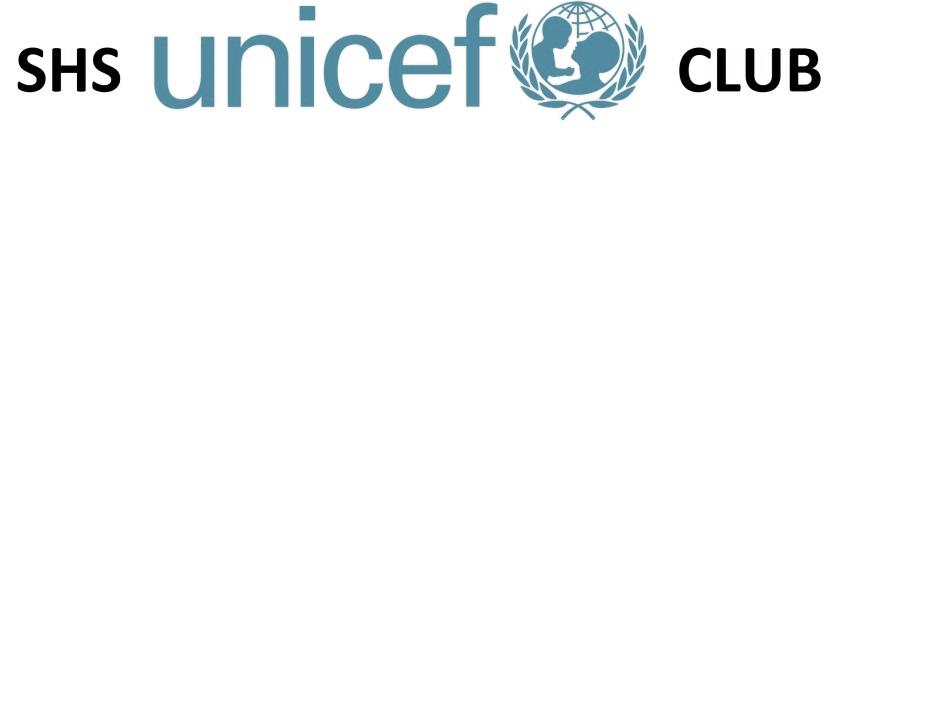 Teacher Recommendation FormName of teacher: ______________________________________________________________Note to teacher: Please place a check for a rank of 1 to 5 in the following categories. The rank of 5 is exemplary and 1 need is needs severe improvement.Additional Teacher Comments: ________________________________________________________________________________________________________________________________________________________________________________________________________________________________________________________________________________________________________________Teacher Signature: ____________________________________________________________QUESTIONS: Feel free to attach a separate sheet of paper with written answers.What organizations or teams do you now belong to or have you belonged to? Please include any leadership experience.List any honors or special achievements you have received, and explain:What other activities, such as volunteer activities, do you participate in?Why do you feel you deserve this position? More specifically, what can you add to the club to make it a better group? What ideas would you bring to the table?It is our aim to get to know you as well as possible through this application. With this in mind, please list any concerns, experiences, or anything else you would want us to know.Name of applicant:Signature:	Grade:12345Ability to complete assigned tasksAbility to work with a team or groupResponsibilityPassion or caring for the work they are doingNatural leadership Ability